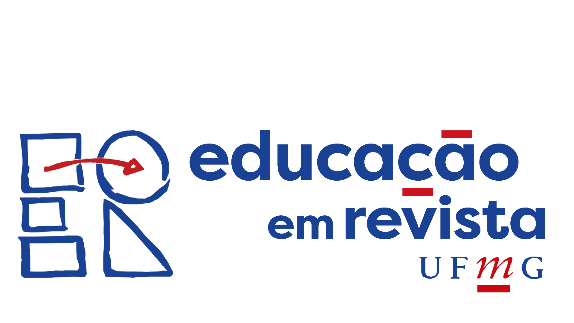 PARECERISTAS AD HOC 2022            Os Editores-Chefes do Periódico Educação em Revista agradecem a colaboração de todos os membros de seu Conselho Editorial, e particularmente, aos pareceristas ad hoc, que emitiram pareceres e promoveram, com seu conhecimento e experiência, a avaliação dos manuscritos submetidos para avaliação neste periódico, durante o ano de 2022.Adilson Pereira dos Santos Universidade Federal de Ouro Preto (UFOP), Brasil.Adriane Teresinha Sartori Universidade Federal de Minas Gerais (UFMG), Brasil.Adrielly Gomes Universidade Estadual de Campinas (UNICAMP), Brasil.Adson Eduardo Resende Universidade Federal de Minas Gerais (UFMG), Brasil.Ailton Barcelos Universidade Federal de São Carlos (UFSCAR), Brasil.Alaércio Moura Peixoto de Jesus Universidade Estadual Do Sudoeste Da Bahia (UESB), Brasil.Alberto Lopo Montalvão Neto Universidade Estadual de Campinas (UNICAMP), Brasil.Alexandra Garcia Universidade do Estado do Rio de Janeiro (UERJ), Brasil.Alexandre VanzuitaInstituto Federal de Educação, Ciência e Tecnologia Catarinense (IFSC), Brasil.Alfredo Veiga Neto Universidade Federal do Rio Grande do Sul (UFRGS), Brasil.Alida Leal Universidade Federal de Minas Gerais (UFMG), Brasil.Altino José Martins Filho Universidade do Estado de Santa Catarina (UDESC), Brasil.Alvanize Ferenc Universidade Federal de Viçosa (UFV), Brasil.Amali Mussi Universidade Estadual de Feira de Santana (UEFS), Brasil.Amanda Valiengo Universidade Federal de São João del Rei (UFSJ), Brasil.Amanda Pereira de Albuquerque Universidade Federal de Pernambuco (UFPE), Brasil.Amanda Rodrigues de Souza Colozio Universidade Federal de São Carlos (UFSCAR), Brasil.Amanda Sylmara da Rocha Moreira Universidade Federal do Pará (UFPA), Brasil.Ana Carolina Araújo da Silva Universidade Federal de Juiz de Fora (UFJF), Brasil.Ana Cláudia Turcato de Oliveira Universidade Federal do Tocantins (UFT), Brasil.Ana Cristina Coll Delgado Universidade Federal de Pelotas (UFPel), Brasil.Ana Cristina Ghisleni Universidade do Vale do Rio dos Sinos (UNISINOS), Brasil.Ana Cristina Nascimento Givigi Universidade Federal do Recôncavo da Bahia (UFRB), Brasil.Ana Lisa Nishio Universidade Federal Rural do Rio de Janeiro (UFRRJ), Brasil.Ana Lúcia Goulart de Faria Universidade Estadual de Campinas (UNICAMP), Brasil.Ana Maria Ferreira da Costa Monteiro Universidade Federal do Rio de Janeiro (UFRJ), Brasil.Ana Marli Bulegon Universidade Franciscana (UFN), Brasil.Ana Patrícia Sá Martins Universidade Estadual do Maranhão (UEMA), Brasil. Ana Paula Guedes Henrique Secretaria de Educação de Minas Gerais (SEE/MG), Brasil.Ana Valéria Marques Fortes Lustosa Universidade Federal do Piauí (UFPI), Brasil.Anderson Boanafina Fundação Oswaldo Cruz (Fiocruz), Brasil.André augusto Deodato Universidade Federal de Minas Gerais (UFMG), Brasil.Andre Ferreira de Lima Universidade Estadual Paulista (UNESP), Brasil.André Picanço Favacho Universidade Federal de Minas Gerais (UFMG), Brasil.Andréia Cordeiro MeccaUniversidade Federal de São Carlos (UFSCAR), Brasil.Andressa Karolina Bruske Prefeitura Municipal de Timbó, Brasil.Anelise Scherer Universidade Federal de Minas Gerais (UFMG), Brasil.Angela de Oliveira Universidade Federal do Amazonas (UFAM), Brasil.Angela Scalabrin Coutinho Universidade Federal do Paraná (UFPR), Brasil.Anna Augusta Sampaio de Oliveira Universidade Estadual Paulista Júlio de Mesquita Filho (UNESP), Brasil.Anne Greice Soares La Regina Universidade Federal do Sul da Bahia (UFSB), Brasil.Arodi Morales-Holguín Universidad de Sonora (UNISON), Brasil.Belkis Souza Bandeira Universidade Federal de Santa Maria (UFSM), Brasil.Bréscia França Nonato Universidade Federal de Minas Gerais (UFMG), Brasil.Bruno Bontempi Júnior Universidade de São Paulo (USP), Brasil.Bruno Tovar Falciano Universidade Federal do Estado do Rio de Janeiro (UNIRIO), Brasil.Camila Fior Universidade Estadual de Campinas (UNICAMP), Brasil.Carina Elisabeth Maciel Universidade Federal de Mato Grosso do Sul (UFMS), Brasil.Carla Giane Fonseca do Amaral Instituto Federal Sul-rio-grandense (IFSUL), Brasil.Carlos Vieira Universidade Federal do Paraná (UFPR), Brasil.Carmen Lucia Soares Universidade Estadual de Campinas (Unicamp), Brasil.Carmen Regina Teixeira Gonçalves Universidade Federal de Minas Gerais (UFMG), Brasil.Carolina Bandeira de Melo Universidade Federal de Viçosa (UFV), Brasil.Carolina Costa Resende Pontifícia Universidade Católica de Minas Gerais (PUC Minas), Brasil.Carolina Gobbato Universidade Federal da Integração Latino-Americana (UNILA), Brasil.Carolina Picchetti Nascimento Universidade Federal de Santa Catarina (UFSC), Brasil.Caroline Côrtes Lacerda Universidade Federal de Santa Maria (UFSM), Brasil.Catarina Moro Universidade Federal do Paraná (UFPR), Brasil.Cecília Seré La Universidad de la República (UDELAR), Uruguay.Célia Aparecida Rocha Instituto Federal de Educação, Ciência e Tecnologia Minas Gerais (IFMG), Brasil.Celso Francisco Tondin Universidade Federal de São João Del-Rei (UFSJ), Brasil.Christianne Thatiana Ramos de Souza Universidade Federal do Pará (UFPA), Brasil.Cinara Gomes de Araújo Lobo Fundo Nacional de Desenvolvimento da Educação (FNDE), Brasil.Cintia Beatriz Duarte Pereira Universidade Federal Fluminense (UFF), Brasil.Cláudia Alexandre de Freitas Oliveira Universidade Federal de Viçosa (UFV), Brasil.Claudia Dourado de Salces Rede Municipal de Valinhos, Brasil.Cláudia Elisa Grasel Universidade do Oeste de Santa Catarina (UNOESC), Brasil.Cláudia Tavares do Amaral Universidade Federal de Catalão (UFCAT), Brasil. Cleomar Locatelli Universidade Federal do Tocantins (UFT), Brasil.Cleriston izdro dos Anjos Universidade Federal de Alagoas (UFAL), Brasil. Cristiane Oliveira Pisani Martini Centro Federal de Educação Tecnológica de Minas Gerais (CEFET-MG), Brasil.Cristiene Adriana CarvalhoUniversidade Federal de Minas Gerais (UFMG), Brasil.Cristiene Leite Galvão Universidade Federal de Minas Gerais (UFMG), Brasil.Daianny Madalena Costa Universidade do Vale do Rio dos Sinos (UNISINO), Brasil.Dalcylene Dutra Lazarini Faculdade Santa Marcelina (FASM), Brasil.Daniel Calbino Pinheiro Universidade Federal de São João del-Rei (UFSJ), Brasil.Daniel Triginelli Rede Municipal de Belo Horizonte, Brasil.Daniela Guimarães Universidade Federal do Rio de Janeiro (UFRJ), Brasil.Daniela Soares Leite Universidade do Estado do Pará (UEPA), Brasil. Daniele de Sá Alves Universidade Federal de Minas Gerais (UFMG), Brasil.Dayse Garcia Miranda Universidade Federal de Ouro Preto (UFOP), Brasil.Debora Cristina Piotto Universidade de São Paulo (USP), Brasil.Débora Mariz Universidade Federal de Minas Gerais (UFMG), Brasil.Denise Maria Martins Centro Estadual de Educação Tecnológica Paula Souza, Brasil.Dennis Castanheira Universidade Federal Fluminense (UFF), Brasil.Deyse Mara Romualdo Soares Universidade Federal de Alagoas (UFAL), Brasil.Diego da Silva Vargas Universidade Federal do Estado do Rio de Janeiro (UNIRIO), Brasil.Diego Marceli Rocha Universidade Federal de Campina Grande (UFCG), Brasil.Diego Perez Universidad de Anioquia, Colômbia.Dilma Mello Universidade Federal de Uberlândia (UFU), Brasil.Diogo Rodrigues Puchta Universidade Federal de Minas Gerais (UFMG), Brasil.Diomar Caríssimo Selli Deconto Instituto Federal do Rio Grande do Sul (IFRS), Brasil. Dirce Pacheco Zan Universidade Estadual de Campinas (UNICAMP), Brasil.Dorotea Frank Kersch Universidade do Vale do Rio dos Sinos, Brasil.Edesio Marcos Slomp Fundação Universidade Regional de Blumenau (FURB), Brasil.Edgard Matiello Junior Universidade Federal de Santa Catarina (UFSC), Brasil.Edilson Carlos Caritá Universidade de Ribeirão Preto (UNAERP), Brasil.Edson Pantaleão Alves Universidade Federal do Espírito Santo (UFES), Brasil.Eggert Layla Universidade de Uberaba (UNIUBE), Brasil.Elaine Constant Pereira de Souza Universidade Federal do Rio de Janeiro (UFRJ), Brasil.Elaine Conte Universidade La Salle, Brasil.Eliane Santos Almeida Universidade de Brasília (UnB), Brasil.Élida Santos Ribeiro Universidade Federal do Rio de Janeiro (UFRJ), Brasil.Elidéa Bernardino Universidade Federal de Minas Gerais (UFMG), Brasil.Elisabete Filomena dos Santos Universidade Cidade de São Paulo (UNICID), Brasil.Elizabeth Aparecida Duque Seabra Universidade Federal dos Vales do Jequitinhonha e Mucuri  (UFVJM), Brasil.Elizabeth Moreira Gomes Instituto Federal de Educação do Norte de Minas Gerais (IFNMG), Brasil.Eloiza Dias Neves Universidade Federal Fluminense (UFF), Brasil.Eloni dos Santos Perin Universidade Federal do Paraná (UFPR), Brasil.Emilia Peixoto Vieira Universidade Estadual de Campinas (UNICAMP), Brasil.Emyly Kathyury Kataoka Instituto Federal de São Paulo (IFSP), Brasil. Ernandes Rodrigues do Nascimento Centro Universitário Maurício de Nassau (UNINASSAU), Brasil.Evanilson Gurgel Universidade Federal da Bahia (UFBA), Brasil.Evelyn de Almeida Orlando Pontifícia Universidade Católica do Paraná (PUPCR), Brasil.Fabiana Pinheiro Barroso Prefeitura Municipal de Tumalina – MG, Brasil.Fabiane Moreira da Silva Universidade Federal do Paraná (UFPR), Brasil.Fabiano Dos Santos Souza Universidade Federal Fluminense (UFF), Brasil.Fábio Caires Correia Centro Universitário Católica do Tocantins (UniCatólica), Brasil.Fábio Dal-Soto Universidade de Cruz Alta (UNICRUZ), Brasil.Felipe Araujo Universidade Estadual de Campinas (UNICAMP), Brasil.Felipe Zurita Garrido Universidad Metropolitana de Ciencias de la Educación, Chile.Fernanda Araújo Universidade Federal de São Paulo (UNESP), Brasil.Fernanda Girão Universidade Federal de Pernambuco (UFPE), Brasil.Fernanda Ostermann Universidade Federal do Rio Grande do Sul (UFRGS), Brasil.Fernando Henrique Protetti Instituto Federal de Educação, Ciência e Tecnologia de São Paulo (IFSP), Brasil.Flavia Daniela dos Santos Moreira Instituto Benjamin Constant (IBC), Brasil.Francisca Edilma Braga Soares Aureliano Universidade Federal do Rio Grande do Norte (UFRN), Brasil.Francisca Izabel Pereira Maciel Universidade Federal de Minas Gerais (UFMG), Brasil.Francisco Vieira da Silva Universidade Federal Rural do Semi-Árido (UFERSA), Brasil.Frederico Couto Marinho Universidade Federal de Minas Gerais (UFMG), Brasil.Gabriel Merlim Moraes Villela Universidade Federal Fluminense (UFF), Brasil.Gabriel Moreira Beraldi Serviço Social da Indústria (RJ), Brasil.Gabriela Gomes Cardoso Universidade Federal de Minas Gerais (UFMG), Brasil.Gedmar Carvalho Universidade Estadual do Norte Fluminense Darcy Ribeiro (UENF), Brasil.Geisy Anny Venâncio Universidade Federal de Minas Gerais (UFMG), Brasil.Giovana  Zen Universidade Federal da Bahia (UFBA), Brasil.Gláucia Carneiro Universidade Federal de São Paulo (UNIFESP), Brasil.Gustavo Bruno de Paula Universidade de São Paulo (USP), Brasil.Gustavo Martins Piccolo Universidade de Araraquara (UNIARA), Brasil.Helen Moura Pessoa Universidade Federal do Espírito Santo (UFES), Brasil.Heloisa Raimunda Hernek Universidade Federal de Viçosa (UFV), Brasil.Herbert Glauco de Souza Universidade do Estado de Minas Gerais (UEMG), Brasil.Hilda Maria Gonçalves Silva Universidade Estadual Paulista (UNESP), Brasil.Hilda Micarello Universidade Federal de Juiz de Fora (UFJF), Brasil.Ilaine da Silva Campos Universidade Federal de Minas Gerais (UFMG), Brasil.Ilanna Teixeira Nunes Universidade Federal do Ceará (UFC), Brasil.Irlan von Linsingen Universidade Federal de Santa Catarina (UFSC), Brasil.Isabel Maria Sabino de Farias Universidade Estadual do Ceará (UECE), Brasil.Isabel Oliveira Silva Universidade Federal de Minas Gerais (UFMG), Brasil.Isaías dos Santos Ildebrand Universidade Federal do Rio Grande do Sul (UFRGS), Brasil.Ivone Garcia Barbosa Universidade Federal de Goiás (UFG), Brasil.Iza Rodrigues Luz Universidade Federal de Minas Gerais (UFMG), Brasil.Jackeline Susann Souza da Silva Universidad de Salamanca, Espanha.Jacqueline Diniz Oliveira Souki Prefeitura Municipal de Formiga, Brasil.Jacqueline Lidiane de Souza Prais Universidade Tecnológica Federal do Paraná (UTFPR), Brasil. Jacqueline Oliveira Lima Universidade Federal do Triângulo Mineiro (UFTM), Brasil.Jacqueline Veneroso Alves da Cunha Universidade Federal de Minas Gerais (UFMG), Brasil.Jairo de Carvalho Guimarães Universidade Federal do Piauí (UFPI), Brasil.Janaína Specht da Silva MenezesUniversidade Federal do Estado do Rio de Janeiro (UNIRIO), Brasil.Jane Mazzarino Universidade do Vale do Taquari (UNIVATES), Brasil.Joana Darc Vaz Universidade Federal de Minas Gerais (UFMG), Brasil.João Muzinatti Escola Pueri Domus, Brasil.Joaquim Ramos Universidade Federal de Minas Gerais (UFMG), Brasil.Joedson Santos Brito Universidade Federal de Campina Grande (UFCG), Brasil.John Henry Durango Universidad de Antioquia, Turquia.Jonatã França Bittencourt Instituto Federal de Educação, Ciência e Tecnologia da Bahia (IFBA), Brasil.Jonathan Henriques do Amaral Instituto Federal de Educação, Ciência e Tecnologia do Rio Grande do Sul (IFRS), Brasil.Jônio Machado Bethônico Universidade Federal de Minas Gerais (UFMG), Brasil.José Alfredo de Oliveira Debortoli Universidade Federal de Minas Gerais (UFMG), Brasil.José Márcio Silva Barbosa Universidade do Estado de Minas Gerais (UEMG), Brasil.José Claudio Sooma Silva Universidade Federal do Rio de Janeiro (UFRJ), Brasil.Joselma Ferreira Lima e Silva Instituto Federal de Educação, Ciência e Tecnologia do Piauí (IFPI), Brasil.Josilene Domingues Santos Pereira Instituto Federal da Bahia (IFBA) Brasil.Juliana do Amaral Universidade Federal de Santa Catarina (UFSC), Brasil.Júlio Cézar Garcia Instituto Federal de Educação, Ciência e Tecnologia Goiano (IF Goiano), Brasil.Jussara Bueno de Queiroz Paschoalino Universidade Federal do Rio de Janeiro (UFRJ), Brasil. Jussara de Loiola Araújo Universidade Federal de Minas Gerais (UFMG), Brasil.Karen Dayana de Souza Andrade Fontes Universidade Federal de Minas Gerais (UFMG), Brasil.Karine Danielle da Costa Lira Universidade Federal de Pernambuco (UFPE), Brasil.Karla Rosane do Amaral Demoly Universidade Federal Rural do Semi-Árido (UFERSA), Brasil.Keli Cristina Conti Universidade Federal de Minas Gerais (UFMG), Brasil.Lais Caroline Andrade Bitencourt Universidade Federal de Minas Gerais (UFMG), Brasil.Lenira Haddad Universidade Federal de Alagoas (UFAL), Brasil.Leonardo Barbosa e Silva Universidade Federal de Uberlândia (UFU), Brasil.Leonardo Zenha Cordeiro Universidade Federal do Pará (UFPA), Brasil.Lia da Rocha Lordelo Universidade Federal da Bahia (UFBA), Brasil.Libéria Neves Universidade Federal de Minas Gerais (UFMG), Brasil.Lílian do Valle Universidade do Estado do Rio de Janeiro (UERJ), Brasil.Línlya Sachs Universidade Tecnológica  Federal  do Paraná (UTFPR), Brasil.Lisandra Princepe Universidade Paulista (UNIP), Brasil.Lívia Gonçalves Secretaria de Estado da Saúde do Distrito Federal, Brasil. Livia Maria Fraga Vieira Universidade Federal de Minas Gerais (UFMG), Brasil.Loedilza Milicia da Silva Universidade Federal de Mato Grosso (UFTM), Brasil.Lorena Garces Silva Universidade Federal do Pampa (UNIPAMPA), Brasil.Luana CarneiroFaculdade Unyleya, Brasil.Lucas de Vasconcelos Soares Universidade Federal do Oeste do Pará (UFOPA), Brasil.Lucas Silva Universidade Federal do Paraná (UFPR), Brasil.Luciana Grupelli Loponte Universidade Federal do Rio Grande do Sul (UFRGS), Brasil.Luciana Massi Universidade Estadual Paulista (UNESP), Brasil.Lui Nornberg Universidade Federal de Pelotas (UFPEL), Brasil.Luiz Gustavo Franco Universidade Federal de Minas Gerais (UFMG), Brasil.Luiz Renato Martins da Rocha Universidade Tecnológica Federal do Paraná (UTFPR), Brasil.Luz Adriana Cadavid Universidad de Anioquia, Colômbia.Mara Janine Dalpiaz Reschke Faculdades Integradas de Taquara (FACCAT), Brasil.Marcelle Medeiros Teixeira Universidade do Estado do Rio de Janeiro (UERJ), Brasil.Marcelo Borges Rocha Centro Federal de Educação Tecnológica do Rio de Janeiro (CEFET RJ), Brasil.Marcelo Foohs Universidade Federal do Rio Grande do Sul (UFRGS), Brasil.Marcelo Ricardo Pereira Universidade Federal de Minas Gerais (UFMG), Brasil.Marcia Alves Silva  Universidade Federal de Pelotas (UFPel), Brasil.Márcia Aparecida Jacomini Universidade Federal de São Paulo (UNIFESP), Brasil.Márcia Buss-Simão Universidade Federal de Santa Catarina (UFSC), Brasil.Márcia Gobbi Universidade de São Paulo (USP), Brasil.Márcia Silva Universidade do Estado do Rio de Janeiro (UERJ), Brasil.Marco Antonio Torres Universidade Federal de Ouro Preto (UFOP), Brasil.Maria Amália Almeida Cunha Universidade Federal de Minas Gerais (UFMG), Brasil.Maria Aparecida Nunes Azzolin Secretaria de Educação do Estado do Rio Grande do Sul, Brasil.Maria Carolina Machado Magnus Universidade Federal de Santa Catarina (UFSC), Brasil.Maria da Conceição Ferreira Reis Fonseca Universidade Federal de Minas Gerais (UFMG), Brasil.Maria das Graças Gonçalves Vieira Guerra Universidade Federal da Paraíba (UFPB), Brasil.Maria de Fátima Cardoso Gomes Universidade Federal de Minas Gerais (UFMG), Brasil.Maria de Fátima Leitão Universidade Estadual do Ceará campus Itaperi (UECE), Brasil.Maria de Jesus Albuquerque Universidade Federal do Amapá (UNIFAP), Brasil.Maria de Nazareth Fernandes Martins Universidade Federal do Piauí (UFPI), Brasil.Maria do Carmo Lobato da Silva Universidade Federal do Amapá (UNIFAP), Brasil.Maria do Carmo Martins Universidade Estadual de Campinas (UNICAMP), Brasil.Maria Elcineide de Albuquerque Marialva Universidade Federal Rural da Amazônia (UFRA), Brasil.Maria Fernanda Rezende Nunes Universidade Federal do Estado do Rio de Janeiro (UNIRIO), Brasil.Maria Gorete Neto Universidade Federal de Minas Gerais (UFMG), Brasil.Maria Helena Menna Barreto Abrahao  Universidade Federal de Pelotas (UFPel), Brasil.Maria Letícia Barros Pedroso Nascimento Universidade de São Paulo (USP), Brasil.Maria Luísa Magalhães Nogueira Universidade Federal de Minas Gerais (UFMG), Brasil.Maria Rita Neto Sales Oliveira Centro Federal de Educação Tecnológica de Minas Gerais (CEFET-MG), Brasil.Maria Roseli de Sá Universidade Federal da Bahia (UFBA), Brasil.Maria Rosimary Soares dos SantosUniversidade Federal de Minas Gerais (UFMG), Brasil.Maria Walburga dos Santos Universidade Federal de São Carlos (UFSCAR), Brasil.Mariana Soares de Aguiar e Silva Veríssimo Pontifícia Universidade Católica de Minas Gerais (PUCMG), Brasil.Marilia Gabriela de Menezes Universidade Federal de Pernambuco (UFPE), Brasil.Marina Castro Universidade do Estado do Rio de Janeiro (UERJ), Brasil. Mário Luiz Ferrari Nunes Universidade Estadual de Campinas (UNICAMP), Brasil.Marlene Oliveira dos Santos Universidade Federal da Bahia (UFBA), Brasil.Martin Kuhn Centro Universitário Adventista de São Paulo (UNASP), Brasil.Matheus Vinicius de Sousa Fernandes Universidade Estadual de Mato Grosso do Sul (UEMS), Brasil.Meily Assbú Linhales Universidade Federal de Minas Gerais (UFMG), Brasil.Michele Carreirão Gonçalves Universidade Federal do Rio de Janeiro (UFRJ), Brasil.Miguel Ángel Aires Borrás Universidade Federal de São Carlos (UFSCar), Brasil.Mislene Aparecida Gonçalves Rosa Universidade Federal de Minas Gerais (UFMG), Brasil.Mônica Alves FernandesUniversidade Federal do Espírito Santo (UFES), Brasil.Mônica Correia Baptista Universidade Federal de Minas Gerais (UFMG), Brasil.Mônica Kassar Universidade Federal de Mato Grosso do Sul (UFMS), Brasil.Mônica Yumi Jinzenji Universidade Federal de Minas Gerais (UFMG), Brasil.Natalia Gil Universidade Federal do Rio Grande do Sul (UFRGS), Brasil.Natalia Netto Barboza Netto Universidade Federal do Rio de Janeiro (UFRJ), Brasil.Neusa Maria Marques de Souza Universidade Federal de Mato Grosso do Sul (UFMS), Brasil.Noale Toja Universidade Estado Rio de Janeiro (UERJ), Brasil. Ordália Alves de Almeida Universidade Federal do Mato Grosso do Sul, Brasil. Pablo Kopelovich Consejo Nacional de Investigaciones Científicas y Técnicas (CONICET), Argentina.Pablo Lima Universidade Federal de Minas Gerais (UFMG), Brasil.Paola Andressa Scortegagna Universidade Estadual de Ponta Grossa (UEPG), Brasil.Paolo Bianchini Università degli Studi di Torino, Itália. Patrícia Cristina Albieri de Almeida Fundação Carlos Chagas (FCC), Brasil.Patrícia Marcuzzo Universidade Federal de Santa Maria (UFSM), Brasil.Patricia Silva Universidade Federal da Paraíba (UFPB), Brasil.Paula Regina Costa Ribeiro Universidade Federal do Rio Grade (FURG), Brasil.Paulo Sergio Fochi Unisinos Universidade de São Paulo (USP), Brasil.Paulo Tadeu da Silva Universidade Federal do ABC (UFABC), Brasil. Pedro Chaves Universidade Federal do Ceará (UFC), Brasil.Pedro Henrique Prado da Silva Instituto Federal de Educação Ciência e Tecnologia do Norte de Minas Gerais (IFNMG), Brasil.Pedro Pagni Universidade Estadual Paulista (UNESP), Brasil.Priscila dos Santos Caetano de FreitasUniversidade Estadual do Norte Fluminense Darcy Ribeiro (UENF), Brasil.Rafael Ramires Jaques Instituto Federal de Educação, Ciência e Tecnologia do Rio Grande do Sul (IFRS), Brasil.Regiane da Silva Barbosa Universidade Federal de São Carlos (UFSCar), Brasil.Regina AlvesCentro de Investigação em Estudos da Criança (CIEC),  Portugal.Regina Heloisa Mattei de Oliveira Maciel Universidade de Fortaleza (UNIFOR), Brasil.Renan Sallazar Ferreira PereiraUniversidade Federal do Tocantins (UFT), Brasil.Renato Hilario dos Reis Universidade de Brasília (UnB), Brasil.Renato Victor Lira Brito Universidade Federal de Pernambuco (UFPE), Brasil.Ricardo Antonio Gonçalves Teixeira Universidade Federal de Goiás (UFG), Brasil.Rita de Cassia da Cruz SilvaUniversidade de São Paulo (USP), Brasil.Rita di Cássia de Oliveira Angelo Universidade de Pernambuco (UPE), Brasil.Rita Frangella Universidade do Estado do Rio de Janeiro (UERJ), Brasil.Roberta Vasconcelos Leite Universidade Federal dos Vales do Jequitinhonha (UFVJM), Brasil.Roberth De-Carvalho Instituto Federal de Santa Catarina (IFSC), Brasil.Rodrigo Lopes de Miranda Universidade Católica Dom Bosco (UCDB), Brasil.Rodrigo Miguel Rojas-Andrade Universidad Academia del Humanismo Cristiano, Chile.Rodrigo Nascimento de Queiroz Universidade Federal do Acre (UFAC), Brasil.Romilson Martins Siqueira Pontifícia Universidade Católica de Goiás (PUC), Brasil. Rômulo José da Silva Viana Universidade Federal do Oeste do Pará (UFOPA), Brasil.Rosilei Ferrarini Pontifícia Universidade Católica do Paraná (PUCPR), Brasil.Salete de Fátima Noro Cordeiro Universidade Federal da Bahia (UFBA), Brasil.Samuel Durso Faculdade FIPECAFI, Brasil.Samy Lansky Universidade FUMEC, Brasil.Sandro Vinicius Sales dos Santos Universidade Federal de Minas Gerais (UFMG), Brasil.Sarah Raquel Almeida Lins Universidade de Brasília (UnB), Brasil.Saulo Fabiano Amâncio Vieira Universidade Estadual de Londrina (UEL), Brasil.Sérgio Custódio Universidade de São Paulo (USP), Brasil.Shirlei Rezende Sales Universidade Federal de Minas Gerais (UFMG), Brasil.Sidmar dos Santos Meurer Universidade Federal do Paraná (UFPR), Brasil.Silvania Sousa do Nascimento Universidade Federal de Minas Gerais (UFMG), Brasil.Sílvia Adriana Rodrigues Universidade Federal do Mato Grosso do Sul (UFMS), Brasil.Silvia Frizzarini Universidade do Estado de Santa Catarina (UDESC), Brasil.Silvia Helena Vieira Cruz Universidade Federal do Ceará (UFC), Brasil.Silvio Gallo Universidade Estadual de Campinas (UNICAMP), Brasil.Siony Rocha Universidade Federal do Vale do São Francisco (UNIVASF), Brasil.Sirleine Brandão de Souza Universidade Federal de Minas Gerais (UFMG), Brasil.Solange Aparecida de Oliveira Hoeller Instituto Federal Catarinense (IFC), Brasil.Stephany  Petronilho Heidelmann Pontifícia Universidade Católica do Rio de Janeiro (PUC-RJ), Brasil.Sulivan Ferreira de Souza Universidade Federal de Minas Gerais (UFMG), Brasil.Tacyana Karla Gomes Ramos Universidade Federal de Sergipe (UFS), Brasil.Taís Araújo Centro Universitário Sumaré, Brasil.Tânia Aretuza Ambrizi Gebara Universidade Federal de Minas Gerais (UFMG), Brasil.Teresinha Fumi Kawasaki Universidade Federal de Minas Gerais (UFMG), Brasil.Thaiane Firmino da Silva Universidade Federal do Ceará (UFC), Brasil.Thiago de Jesus Esteves Centro Federal de Educação Tecnológica Celso Suckow da Fonseca (CEFET-RJ), Brasil.Thiago Ranniery Universidade Federal do Rio de Janeiro (UFRJ), Brasil.Tiago Oliveira Universidade Federal de São Paulo (UNIFESP), Brasil.Tulio Campos Universidade Federal de Minas Gerais (UFMG), Brasil.Valdenir Cardoso Gomes de Melo Junior Instituto Federal de Educação (IFAC), Brasil.Valdete Côco Universidade Federal do Espírito Santo (UFES), Brasil.Valeria Milena Rohrich Ferreira Universidade Federal do Paraná (UFPR),Brasil.Vanise Dal Piva Universidade Comunitária da Região de Chapecó (Unochapecó), Brasil.Vera Gaspar Universidade do Estado de Santa Catarina (UDESC), Brasil.Vera Lucia Martiniak Universidade Estadual de Ponta Grossa (UEPG), Brasil.Vera Teresa Valdemarin Universidade Estadual Paulista (UNESP), Brasil.Vinicius Flores Universidade Federal do Rio Grande do Sul (UFRGS), Brasil.Vinícius Pedro Correia Zanoli Universidade Estadual de Campinas (UNICAMP), Brasil.Vinícius Sanches Tizzo Universidade do Estado de Minas Gerais (UEMG), Brasil.Virgínia Coeli Coeli Bueno de Queiroz Universidade do Estado de Minas Gerais (UEMG), Brasil.Virginia Kastrup Universidade Federal do Rio de Janeiro (UFRJ), Brasil.Vitória Vasconcellos da Luz Universidade Federal do Pampa (UNIPAMPA), Brasil.Viviane Fernandes Faria PintoInstituto Nacional de Estudos e Pesquisas Educacionais Anísio Teixeira (INEP), Brasil.Viviane Raposo Pimenta Universidade Federal de Ouro Preto (UFOP), Brasil.Walesson Gomes da Silva Faculdade de Ciências, Educação e Teologia do Norte do Brasil  (FACETEN-RR), Brasil.Walter Fernando Castro Gordillo Universidad de Antioquia, Colômbia.Wanessa Ferreira Borges Universidade Federal De Catalão (UFCAT), Brasil.Washington Cesar Shoiti Nozu Universidade Federal da Grande Dourados (UFGD), Brasil.Welessandra Aparecida Benfica Universidade do Estado de Minas Gerais (UEMG), Brasil.Welson Barbosa Santos Universidade Federal de Goiás (UFG), Brasil.Wendell Vasconcelos dos Santos Universidade Federal de São Carlos (UFSCAR), Brasil.Willian Lima Santos Universidade Federal de Sergipe (UFS), Brasil.Zaqueu Vieira Oliveira Universidade de São Paulo (USP), Brasil.Zuleide Paiva da Silva Universidade do Estado da Bahia (UNEB), Brasil.